Listado de aplicaciones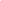 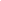 María Pallarés - RenauDaniel Zomeño - Jiménez2023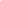 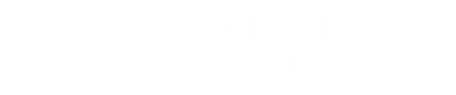 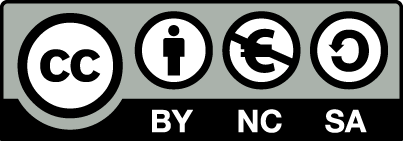 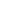 ÍNDEX01- Listado de aplicaciones para la gestión de redes socialesEl aprendizaje y la evaluación de la crisis resulta determinante para obtener información de lo oportuno de los pasos que se han dado y la respuesta que ha tenido el público por lo que como útiles herramientas de gestión y control,  a continuación se presentan los enlaces a aplicaciones especializadas en la materia.AgorapulseEnlace a web: https://www.agorapulse.com/es/ AsanaEnlace a web: https://asana.com AtribusEnlace a web: https://atribus.com AudienseEnlace a web: https://es.audiense.com AwarioEnlace a web: https://awario.com BRAND24Enlace a web: https://brand24.com BufferEnlace a web: https://buffer.com  BuzzSumo Enlace a web:https://buzzsumo.com CrowdfireEnlace a web: https://www.crowdfireapp.comEclincher Enlace a web: https://eclincher-com Facelift Enlace a web: https://facelift-bbt.com/HootsuiteEnlace a web: https://www.hootsuite.com HubspotEnlace a web:https://www.hubspot.esIconosquareEnlace a web:https://www.iconosquare.com/es/KPI6Enlace a web: https://resources.kpi6.com Later Enlace a web: https://later.com/es/ MavsocialEnlace a web: https://mavsocial-comMetricool Enlace a web: https://metricool.com Reputology Enlace a web: https://www.reputology.com SendibleEnlace a web: https://www.sendible.com SocialPilot Enlace a web: https://www.socialpilot.co Sprout SocialEnlace a web: https://sproutsocial.com TalkWalkerEnlace a web: https://www.talkwalker.com/es TweetDeckEnlace a web: https://tweetdeck-twitter-com 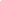 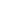 